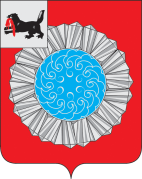 Российская ФедерацияИркутская областьСлюдянский районДУМА СЛЮДЯНСКОГО МУНИЦИПАЛЬНОГО РАЙОНАРЕШЕНИЕРешение принято районной Думой 29 октября 2020 г.О  внесении изменений в решение Думы муниципального образования Слюдянский район № 43–VII рд от 26.12.2019 года «Об утверждении структуры администрации муниципального образования Слюдянский район»             На основании решения Думы муниципального образования Слюдянский район от 28.11.2019 года № 28-VII рд «О внесении изменений в Устав муниципального образования Слюдянский район», статей 15, 17, 37 Федерального закона от 06.10.2003 года № 131-ФЗ «Об общих принципах организации местного самоуправления в Российской Федерации», руководствуясь статьями 22, 24, 31, 41, 48 Устава Слюдянского муниципального района (новая редакция), зарегистрированного постановлением Губернатора Иркутской области № 303-П от 30 июня 2005г., регистрационный № 14-3, РАЙОННАЯ  ДУМА  РЕШИЛА:Внести изменения в решение Думы муниципального образования Слюдянский район № 43–VII рд от 26.12.2019 года «Об утверждении структуры администрации муниципального образования Слюдянский район», заменив в индивидуализированном заголовке, пункте 1 решения и в приложении к решению слова «муниципального образования Слюдянский район» словами «Слюдянского муниципального района».Настоящее решение вступает в силу со дня его официального опубликования и распространяется на правоотношения, возникшие с 17 января 2020 года.И.о. мэра Слюдянского муниципального района                                            Ю.Н. АзоринПредседатель Думы Слюдянского муниципального района                                                                                    А.В. Николаев От 29.10.2020 г. № 37 – VII рд